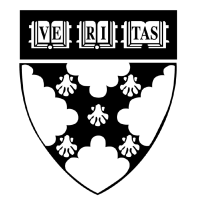 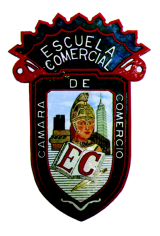 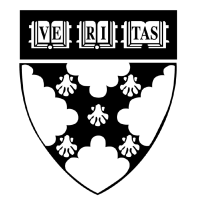 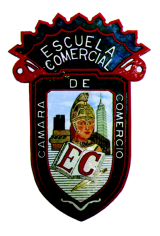 Tema:BiografíaActividad 1: Para el martes traer el resumen de las 11 preguntas sobre la vida del personaje que le tocó en la biografía. Traer por equipos una hoja de papel rotafolio cuadriculada y colores negro y rojo y la noticia sobre la cdmx y su comentario.Materia: EspañolProfesor: Yolanda Priego